UMW / AZ / PN - 92 / 18     		                                                Wrocław, 26.11.2018 r.NAZWA POSTĘPOWANIADostawa przełącznika sieciowego oraz zapory sieciowej dla Centrum Informatycznego Uniwersytetu Medycznego we Wrocławiu.WYNIKUniwersytet Medyczny we Wrocławiu dziękuje Wykonawcom za udział w ww. postępowaniu.Zgodnie z art. 92 Prawa zamówień publicznych (Pzp), zawiadamiamy o jego wyniku.Kryteriami oceny ofert były: Cena realizacji przedmiotu zamówienia - waga 60%;Okres gwarancji - waga 20 %;Termin dostawy - waga 20 %.Złożone ofertyOferty złożyli następujący Wykonawcy, wymienieni w Tabeli: Informacja o Wykonawcach, którzy zostali wykluczeni.Wykonawcy, którzy złożyli oferty, nie zostali wykluczeni z postępowania.Informacja o Wykonawcach, których oferty zostały odrzucone i o powodach odrzucenia oferty.Treść złożonych ofert odpowiada treści SIWZ, oferty nie podlegają odrzuceniu.Informacja o wyborze najkorzystniejszej oferty.Jako najkorzystniejszą wybrano ofertę Wykonawcy:COCON Sp. z o.o.ul. Skarbowców 23A53-025 WrocławTreść oferty wybranego Wykonawcy odpowiada treści Siwz, oferta nie podlega odrzuceniu i otrzymała najwyższą liczbę punktów podczas oceny ofert. Wykonawca nie został wykluczony z postępowania.Z upoważnienia Rektora		Zastępca Kanclerza ds. Zarządzania Administracjąmgr inż. Katarzyna Błasiak 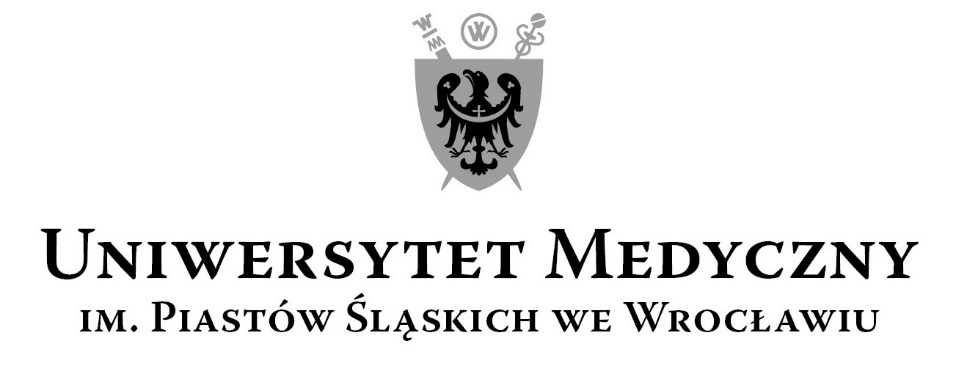 50-367 Wrocław, Wybrzeże L. Pasteura 1Zespół ds. Zamówień Publicznych UMWul. K. Marcinkowskiego 2-6, 50-368 Wrocławfaks 71 / 784-00-45e-mail: milosz.bokrzycki@umed.wroc.pl 50-367 Wrocław, Wybrzeże L. Pasteura 1Zespół ds. Zamówień Publicznych UMWul. K. Marcinkowskiego 2-6, 50-368 Wrocławfaks 71 / 784-00-45e-mail: milosz.bokrzycki@umed.wroc.pl NrWykonawcy, adres Cena realizacji przedmiotu zamówienia / punktyOkres gwarancji / punktyTermin dostawy / punktyŁączna punktacja1COCON Sp. z o.o.ul. Skarbowców 23A53-025 Wrocław755 855,9160 pkt60 miesięcy20 pkt3 tygodnie20 pkt100 pkt2Sieciowe Systemy Informatyczne – Andrzej KowalczykPlac Zamkowy 24a55-200 Oława777 606,0058,32 pkt60 miesięcy20 pkt3 tygodnie20 pkt98,32 pkt